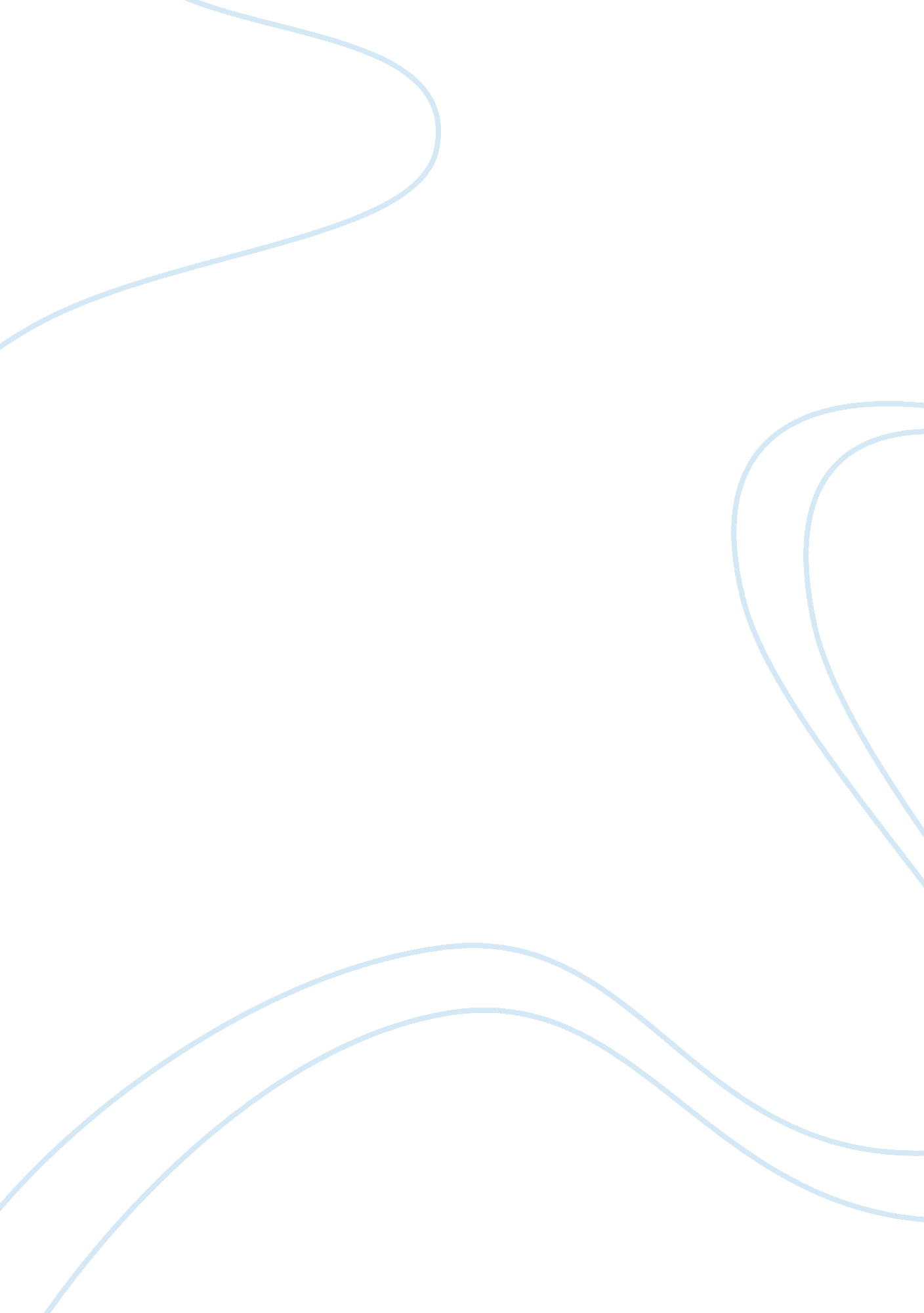 Tax law notes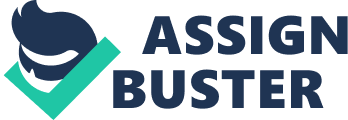 TAXATION LAW BLAW30002 Course Outline Semester 2, 2012 Welcome to Taxation Law! This  course  outline  provides  you  with  essential  administrative  information  regarding  the  course. Please read all of the information closely. 1 Subject description    1. 1 Content    This subject provides students with an introduction to the Australian taxation system. Upon  completion of this subject, students will have:     ? a basic overview of the overall Australian tax system and the policy influences behind its  design;  ? ome  recognition  of  the  tax  systems  of  other  jurisdictions  and  their  similarities  or  differences to Australia;  ? a working knowledge of the administrative aspects of the Australian tax system;  ? an appreciation of the tax issues that arise in an international context, particularly with  regard to the fundamental concepts of residence and source;   ? a basic understanding of the key aspects of the Australian income tax system such as:  ? the determination of tax payable;   ? ordinary income;  ? statutory income, including capital gains; and   ? deductions;  ?  working knowledge of the fringe benefits tax system;  ? an appreciation of the concepts of tax avoidance, tax evasion and tax planning;   ? the  ability  to  recognise  the  differences  in  taxation  of  different  entities,  with  particular  emphasis on understanding the imputation system; and  ? a working knowledge of the goods and services tax. 1. 2 Skills    In  addition  to  developing  your  understanding  of  Australian  taxation  law,  this  subject  will  develop your:    ? capacity for close reading and analysis of a range of sources;  ? capacity for critical and independent thought and reflection;  ? apacity to solve problems, including through the collection and evaluation of  information;  ? capacity to communicate, both orally and in writing;  ? capacity to plan and manage time;  ? capacity to participate as a member of a team; and  ? intercultural sensitivity and understanding. BLAW30002 Taxation Law: 2012 Course Outline 1 2 Teaching staff     2. 1 Subject coordinator and lecturer    The coordinator and lecturer in this subject is Sunita Jogarajan. Her contact details are as  follows:    Room: 0743, Law School  Phone: 8344 1092  Email:[email protected]du. au    You should use the Online Tutor, accessible through the subject page, for all queries. 2. 2 Tutors    There  are  also  more  than  ten  tutors  in  the  subject. Your  tutor  will  advise  you  of  his/her  contact details in class. We  will  be  using  an  Online  Tutor,  accessible  through  the  subject  page,  in  this  course. All  queries  relating  to  the  subject  (administrative  or  content? related)  must  be posted  to  the  Online Tutor and will be answered in a timely manner by a member of the teaching staff. All  students enrolled in the subject will be able to view all questions and answers to the Online  Tutor and students are expected to review previous postings prior to asking a question. Do  not email questions directly to any member of the teaching staff. In addition to the Online Tutor there will also be a number of face? to? face consultations held  each week. The times and locations of these sessions will be announced on the subject page. BLAW30002 Taxation Law: 2012 Course Outline 2 3 Classes     3. 1 Lecture locations and times    All students must attend 1 two? our lecture each week. The lecture is repeated twice. The  lectures have been scheduled as follows:    Lecture   Wednesday  11: 00 am – 1: 00pm  Th: Law GM 15      Repeat   Wednesday  4: 15pm – 6: 15pm  Th: Spot Basement Th    Repeat    Thursday  3: 15pm – 5: 15pm   Th: Law GM 15    The lectures will be kept synchronised and students may attend any lecture in a week. The  lectures  will  be  recorded  using  Lecture  Capture. Students  are  expected  to  attend  all  lectures  and  the  use  of  Lecture  Capture  is  intended  to  supplement,  rather  than  substitute,  regular class attendance. Students should note that the provision of recorded lectures is not  guaranteed as this service may be affected by technical difficulties outside of the lecturer's  and  Faculty's  control. Students  should  use  the  ‘ report  a  problem  with  this  recording’  link  provided  by  Lecture  Capture  if  experiencing  a  problem  listening  to  a  recorded  lecture. Do  not contact the lecturer in relation to problems with Lecture Capture. Students must obtain  written  approval  from  the  lecturer  before  making  recordings  of  classes  via  personal  recording devices or any other medium. 3. Tutorials    All  students  must  also  attend  1  one? hour  tutorial  each  week. You  must  attend  your  allocated tutorial each week. The online allocation system will be closed at 5pm on Monday  30 July 2012. The tutorials will commence in week 2 and will continue every week until week 12. Tutorials  will not be recorded and students must obtain written approval from their individual tutor  before  making  recordings  of  classes  via  personal  recording  devices  or  any  other  medium. The  tutorial  questions  will  be  made  available  on  the  subject  page  in  the  week  before  the  relevant  tutorial. The  tutorials  are  intended  to  be  discussion  based  and  students  are  expected  to  have  prepared  answers  to  the  prescribed  questions  prior  to  class. Formal  answers to the tutorial questions will not be provided. In addition, you will also be expected to complete a series of multiple choice questions in  relation  to  each  topic  covered  in  the  course. These  questions  are  designed  to  guide  your  reading  for  the  subject  and  test  your  understanding  of  the  fundamentals  of  each  topic. Feedback on your answers will be provided through the online system. The multiple choice  questions are a non? ssessable component of the course, i. e. , they do not con tribute to your  final mark in the subject. These questions are provided as a learning tool and an opportunity  for students to obtain additional feedback. BLAW30002 Taxation Law: 2012 Course Outline 3 4 Assessment     The  assessment  in this  subject is  outlined below. Students  should  note  that all  aspects  of  assessment are compulsory. 4. 1 Tutorial attendance and participation (5%)    Tutors will record students’ attendance in every tutorial and use this information to assess a  student’s  mark  in  relation  to  tutorial  attendance. It  is  therefore  imperative  that  students  attend the tutorial to which they are allocated. Students are expected to attend a minimum  of 10 tutorials to obtain full attendance in this subject. Students who are unable to attend their allocated tutorial in a particular week may attend  an alternative tutorial for that week. Details of the ‘ drop? in tutorials’ will be posted on the  subject  page. Students  must  obtain  a  written  statement  from  the  tutor  of  the  alternative  tutorial stating that the student has attended the tutorial and this record must be provided  to  your  usual  tutor  for  your  attendance  to  be  recorded. Do  not  expect  the  tutors  to  coordinate and record your attendance at alternative tutorials. Tutors will also record students’ comments, preparation and participation in tutorials every  week. This  information  will  be  used  to  determine  a  student’s  mark  in  relation  to  tutorial  participation. Students are assessed on an overall basis in relation to tutorial attendance and  participation. 4. 2 Problem 1 (5%; 750 words)    Students  will  be  required  to  answer  one  hypothetical  problem. Guidance  in  relation  to  answering a hypothetical problem is provided below. 4. Problem 2 (30%; 2000 words)    Students  will  be  required  to  answer  one  complex  hypothetical  problem. Guidance  in  relation to answering a hypothetical problem is provided below. Students are to complete problem 2 in pairs. Students are free to form their own pair for  completing the problem. Students do not have to be in the same tutorial to form a pair. Any  student who is unable to form a pair is to inform David Madder d.[email protected]edu. au  by Monday 20 August 2012 and a partner will be assigned to them. Students must ensure  that they have a partner or contact David Madder  by the specified date. Late requests for  partners or requests to submit individually will not be accepted unless there are exceptional  circumstances. The problem will assess material covered in Weeks 1 to 6 (inclusive) of the course. Each pair  should only submit one copy of their answer for assessment. No marks will be awarded to  any student whose details appear on more than one answer submitted for assessment. 4. 4 Final Exam (60%)    The  final  exam  is  a  2? hour,  open? book  exam  and  will  be  held  during  the  University’s  examination  period  (5  November  to  23  November). The  final  exam  is  not  a  hurdle  requirement in this subject, i. e. , students do not have to pass the exam to pass the subject. BLAW30002 Taxation Law: 2012 Course Outline                            4 4. 5 Timing, availability and submission    Details  regarding  the  timing  of  Problems  1  and  2  are  available  through  the  MLS  Breadth  Subject Assessment Schedule which can be accessed through the MLS homepage. Both Problems will be made available to students through the subject page. All  answers  must  be  submitted  electronically  through  the  subject  page. Information  regarding electronic submission will be available on the subject page. 4. 6 Word count limits    Problems 1 and 2 are subject to Word Limit Code 1. This means that the word limit will be  strictly enforced and any excess will incur a marking penalty. The marking penalty will be  calculated as follows: 5% of the total available marks for the piece of work will be deducted  from the student’s mark for each 10% or part thereof by which the number of words in the  student’s piece of work exceeds the word limit. There is no leeway to exceed the word limit  without penalty. 4. Penalties for late submission    If an answer is submitted late, a marking penalty will be imposed, calculated as follows:    ? ? For the first 2 hours late (or part thereof) the penalty is 5% of the total available marks. For every hour late (or part thereof) after the first two hours, the penalty is 5% of the  total available marks (e. g. 3 hours late = 10% penalty; 4 hours late = 15% penalty). If you are experiencing difficulties with your personal internet connection, you are expected  to  ensure  that  you  arrive  at  the  University  on  the  due  date  to  submit  your  answer  electronically using the computers in the library. . 8 Extensions and special consideration    The  Melbourne  Law  School  Student  Centre  deals  with  all  requests  for  extension  or  special consideration. Do not contact the subject coordinator regarding such requests. 4. 9 Academic honesty    The  University  regards  plagiarism  or  collusion  as  academic  misconduct. It  is  completely  unacceptable to the University and it is punished accordingly. Students are warned to guard  against  any  form  of  plagiarism  or  collusion  occurring  consciously  or  unconsciously  in  the  performance of assessment tasks. Important information about academic honesty, including  advice  to  students  and  university  policies,  is  located  at http://academichonesty. unimelb. edu. au/. This website provides definitions of plagiarism  and collusion which students should note are very broad. Work submitted to this subject will be subject to TurnItIn. TurnItIn is an online, web? based  software  that  works  by  comparing  electronically  submitted  papers  to  billions  of  pages  of  content  located  on  the  internet  and  proprietary  databases  as  well  as  the  work  of  other  students whose papers have also been submitted into the system. BLAW30002 Taxation Law: 2012 Course Outline                            5 5 Required Materials    The  following  materials  are  essential  for  this  subject  and  students  must  have  access  to  all  material:    5. 1 Subject page    The  subject  page  is  very  important  in  this  course  and  students  are  expected  to  access  the  subject page on a regular basis (at least once a week) throughout the semester. The subject  page  can  be  accessed  through  the  University’s  Learning  Management  System  at  http://www. ms. unimelb. edu. au. Students are required to access lecture slides, tutorial and  assessment questions from the subject page. This material will be published on the subject  page progressively throughout the semester. The subject page will  also be used to publish announcements to students, useful  links and  any additional information relevant to the subject. There will also be an Online Tutor facility through the subject page. 5. 2 Textbook 